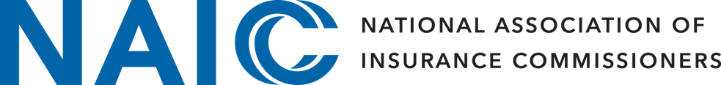 Gary D. Anderson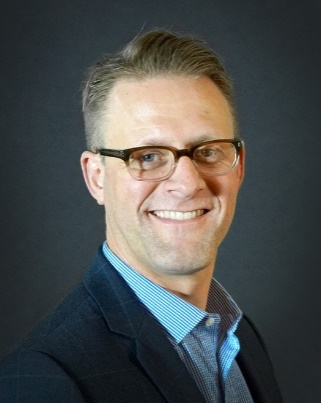 Chief Executive Officer
National Association of Insurance CommissionersGary D. Anderson is Chief Executive Officer of the National Association of Insurance Commissioners (NAIC). Anderson was named CEO in March 2024 and assumed his duties on May 1, 2024. As CEO, he oversees all aspects of the NAIC’s operations. Anderson also represents the views of the NAIC membership and advocates for the state-based insurance regulatory system with stakeholders.Before joining the NAIC, Anderson served as the Massachusetts Insurance Commissioner. He was appointed Commissioner of the Massachusetts Division of Insurance by the governor of Massachusetts in October 2017 and served until April 2024. As Commissioner, he oversaw Massachusetts’s insurance market, which has historically ranked near the top 10 largest insurance markets in the U.S. and is the 27th largest insurance market globally. Anderson joined the Massachusetts Division of Insurance as its First Deputy Commissioner in February 2014. In this role, his responsibilities included strategic planning and policy development for all aspects of the agency, assisting in decision-making and policy development in matters involving all lines of insurance, and developing and advocating legislative and policy priorities. While Commissioner, Anderson most recently served as the Secretary of the NAIC’s Northeast Zone and served on the Government Relations Leadership Council, Financial Condition (E) Committee, Financial Regulation Standards and Accreditation (F) Committee, and the Audit Committee. Additionally, he chaired the NAIC International Insurance Relations (G) Committee from 2019 to 2024. He also served on the International Association of Insurance Supervisors (IAIS) Executive Committee as its vice chair and on the IAIS Policy Development Committee (PDC), which he chaired from 2020 to 2022. In December 2022, Anderson was honored with the Raymond G. Farmer Award for Exceptional Leadership by the NAIC.Anderson’s insurance experience began in 1999 with a regional carrier in the northwestern U.S. Earlier in his career, he served as a policy advisor and senior counsel in the Massachusetts State Senate President’s office, where he was involved in several policy areas, from the state’s broad efforts to control health care costs to all matters affecting the financial services sector. Anderson earned a Juris Doctor (J.D.) from Albany Law School of Union University (Albany, NY) and a bachelor’s degree in history from Idaho State University. May 2024